О количестве подписей избирателей, необходимом для регистрации кандидатов при проведении выборов депутатов в представительные органы городского, сельских поселений Краснояружского района пятого созываВ соответствии с пунктом с пунктом 10 статьи 16, пунктом 1 
статьи 37, пунктом 2 статьи 38 Федерального закона от 12 июня 2002 года 
№ 67-ФЗ «Об основных гарантиях избирательных прав и права на участие в референдуме граждан Российской Федерации», статьями 43, 44 Избирательного кодекса Белгородской области, Краснояружская территориальная избирательная комиссия постановляет: 1. Определить количество подписей избирателей, необходимое для регистрации кандидатов при проведении выборов депутатов в представительные органы городского, сельских поселений Краснояружского района пятого созыва (прилагается). 2. Разместить настоящее постановление в информационно - телекоммуникационной сети «Интернет»:- на странице Краснояружской территориальной избирательной комиссии на официальном сайте Избирательной комиссии Белгородской области;- на официальном сайте органов местного самоуправления Краснояружского района в разделе Территориальная избирательная комиссия.3. Контроль за выполнением настоящего постановления возложить на председателя Краснояружской территориальной избирательной комиссии 
М.В. Носова.Приложение к постановлениюКраснояружской территориальной избирательной комиссииот 18 мая 2023 года № 15/69-1Количество подписей избирателей, 
необходимое для регистрации кандидатов при проведении выборов депутатов в представительные органы городского, сельских поселений 
Краснояружского района пятого созыва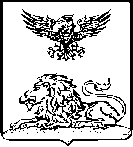 КРАСНОЯРУЖСКАЯ ТЕРРИТОРИАЛЬНАЯ ИЗБИРАТЕЛЬНАЯ КОМИССИЯ ПОСТАНОВЛЕНИЕ18 мая 2023 года                                                                                   № 15/69-1Председатель Краснояружской территориальной избирательной комиссииМ.В. НосовСекретарь Краснояружской территориальной избирательной комиссииС.Н. Шапошникова№ п/пНаименование 
избирательных округовКоличество избирателей в округеКоличество мандатовКоличество подписей1.Вязовской десятимандатный  избирательный округ63510102.Графовский одиннадцатимандатный избирательный округ77711103.Илек-Пеньковский десятимандатный избирательный округ61710104.Колотиловский десятимандатный избирательный округ82410105.Репяховский десятимандатный избирательный округ67610106.Сергиевский десятимандатный избирательный округ79410107.Теребренский семимандатный избирательный округ5427108.Краснояружский пятимандатный избирательный округ № 133405109.Краснояружский пятимандатный избирательный округ № 23317510